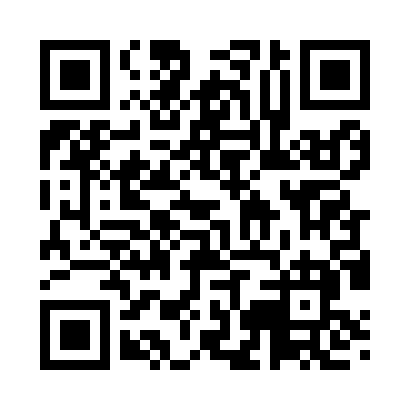 Prayer times for Holy Cross City, Colorado, USAMon 1 Jul 2024 - Wed 31 Jul 2024High Latitude Method: Angle Based RulePrayer Calculation Method: Islamic Society of North AmericaAsar Calculation Method: ShafiPrayer times provided by https://www.salahtimes.comDateDayFajrSunriseDhuhrAsrMaghribIsha1Mon4:085:431:105:078:3710:122Tue4:085:441:105:078:3710:123Wed4:095:441:105:078:3610:114Thu4:105:451:115:078:3610:115Fri4:115:451:115:088:3610:106Sat4:115:461:115:088:3610:107Sun4:125:461:115:088:3510:098Mon4:135:471:115:088:3510:099Tue4:145:481:115:088:3510:0810Wed4:155:481:115:088:3410:0711Thu4:165:491:125:088:3410:0712Fri4:175:501:125:088:3310:0613Sat4:185:501:125:088:3310:0514Sun4:195:511:125:088:3210:0415Mon4:205:521:125:088:3210:0316Tue4:215:531:125:088:3110:0317Wed4:225:541:125:088:3010:0218Thu4:235:541:125:088:3010:0119Fri4:245:551:125:088:2910:0020Sat4:265:561:125:078:289:5921Sun4:275:571:125:078:289:5722Mon4:285:581:125:078:279:5623Tue4:295:581:125:078:269:5524Wed4:305:591:125:078:259:5425Thu4:326:001:125:078:249:5326Fri4:336:011:125:068:239:5227Sat4:346:021:125:068:239:5028Sun4:356:031:125:068:229:4929Mon4:366:041:125:068:219:4830Tue4:386:051:125:058:209:4631Wed4:396:051:125:058:199:45